F-toets 2	 Hoofdstuk 2 Plaats en afstand					MAVO 3NAAM:……………………………..……………………………….  KLAS:  ……………..Opdracht 1Hiernaast staat een draadmodel van een balk.AB = 4 cm, BC = 6 cm en CG = 7 cm.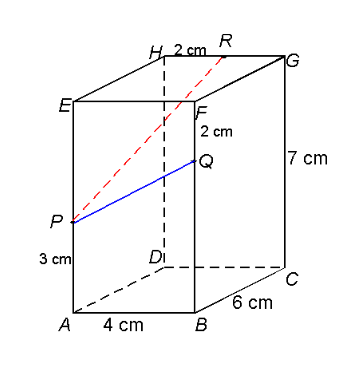 a. 	Geef de coördinaten van de punten P, Q  en R.____________________________________b. 	Bereken PQ in 1 decimaal nauwkeurig.c. 	Bereken FC in 1 decimaal nauwkeurig.d. 	Teken diagonaalvlak EFCD op ware grootte.f. 	Bereken met de uitgebreide stelling van 
Pythagoras PR, rond je antwoord af op één decimaal.zijdekwadraatzijdekwadraatzijdekwadraat